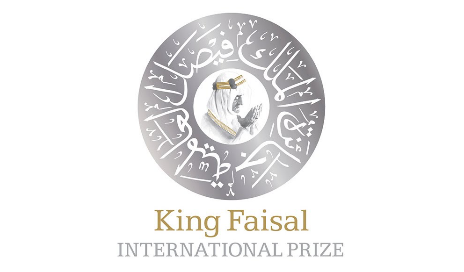 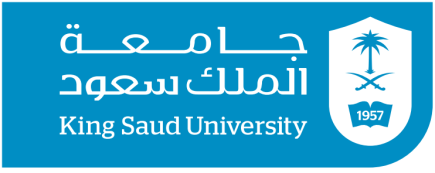 كلية الآداب______________________قسم اللغة العربية وآدابهاالمؤتمر الدولي الثالثالمنجز العربي اللغوي والأدبي في الدراسات الأجنبيّة في المدة من  الثلاثاء - الخميس   17 - 19 / 01 / 1441 هـ      الموافق 17 – 19  / 09  / 2019ميعقده قسم اللغة العربية وآدابها بجامعة الملك سعود
بالتعاون مع جائزة الملك فيصل العالمية يرسل النموذج بعد ملئه على بريد المؤتمرnadwa.arabic@gmail.comالاسم الثلاثيالجنسيةبلد الإقامةرقم الجوال مبدوءًا بالصفر الدوليالبريد الإلكترونيالجامعة أو المؤسسة أو مكان العملالرتبة العلميةالتخصص العامالتخصص الدقيقإتقان اللغاتمختصر السيرة الذاتية(200 كلمة )عنوان البحث المقترحأهدافهعناصر البحثعلاقته بمحاور المؤتمرالملخص بحدود 200 كلمةالملخص بحدود 200 كلمة